ERP-Zufriedenheitsstudie zeigt hohe Zufriedenheit mit Software aus Österreich:Bestnoten von KMUs für ORLANDODECOM mit Sitz in Steyr ist IT-Dienstleister und Hersteller der betriebswirtschaftlichen Software ORLANDO. In einer an ca. 2.400 Unternehmen durchgeführten Studie über die Zufriedenheit mit ERP-Systemen und der Betreuung durch die Softwarepartner erlangte ORLANDO Top-Platzierungen. Besonders kleinere und mittlere Unternehmen gaben der österreichischen Lösung in beiden Kategorien mehrheitlich Bestnoten.Unter dem Titel „ERP in der Praxis“ untersuchte Trovarit AG mit seinen Partnern zum zehnten Mal seit 2004 Anwenderzufriedenheit, Nutzen und Perspektiven gängiger ERP-Softwarelösungen in der D-A-CH-Region. Kürzlich veröffentlichte der deutsche Marktanalyst die Auswertung der Angaben von ca. 2.500 Unternehmen aller Größen und Branchen, die knapp 140 verschiedene ERP-Softwarelösungen einsetzen. Wie bereits in früheren Studien nimmt ORLANDO auch diesmal wieder eine Spitzenposition ein.Platz 1 bei KMUBestnoten stellten die ORLANDO-Anwender sowohl der kaufmännischen Software als auch deren Herstellern DECOM GmbH & Co KG und CPS Radlherr GmbH aus. Die ERP-Software ORLANDO findet sich bei praktisch allen betrachteten Kriterien und in der Gesamtwertung an weit überdurchschnittlicher Position.Speziell für kleinere Unternehmen mit Installationen bis 25 Anwendern vergaben Spitzenwerte bei Funktionalität und Betreuungsqualität der rein österreichischen Lösung.Ergonomie, Flexibilität und BetreuungsqualitätUm repräsentative Aussagen über die Gesamtzufriedenheit zu erhalten, fragten Trovarit und Partner in der Studie 39 einzelne Kriterien ab. Zur Spitzenplatzierung in der Gesamtwertung verhalf ORLANDO die rasche und unkomplizierte Einführung ohne den von „großen“ Systemen bekannten Anpassungsaufwand und seine umfangreichen Möglichkeiten zum Datenaustausch mit Fremdprogrammen, Kunden, Lieferanten und Behörden. In der KMU-Wertung trug die ausgezeichnete Ergonomie seiner Oberfläche mit der schlüssigen, leicht zu erlernenden Benutzerführung zu der Spitzenplatzierung bei.Der passende Partner für KMUsZudem erfolgen bei der kaufmännischen Software ORLANDO Systementwicklung, -einführung und Betreuung in der Betriebsführung aus einer Hand. Die Unternehmen der ORLANDO-Gruppe bieten durch Spezialisierung für verschiedene funktionale, regionale und zielgruppenspezifische Teilbereiche kurze Informationswege zwischen Technik und Kunden. Gemeinsam mit einer intensiven, offenen Kommunikation zwischen Hersteller und Kunden führte das zu einer Spitzenplatzierung bei der Gesamtzufriedenheit mit dem Wartungspartner.Ergebnisse der ERP-Zufriedenheitsstudie zum Download: www.trovarit.comDetaillierte Informationen zur Software ORLANDO: www.orlando.atDECOM Softwareentwicklung GmbH & Co KGDie DECOM Softwareentwicklung GmbH & Co KG ist IT-Dienstleister und Hersteller der betriebswirtschaftlichen Software ORLANDO. Mit diesem Angebot unterstützt das Unternehmen mit Sitz in Steyr seine Kunden in Gewerbe und Industrie dabei, ihre administrativen Prozesse sicher und effizient zu gestalten. Sie können sich dadurch besser auf ihre Kernaufgaben konzentrieren und so ihre Wettbewerbsfähigkeit verbessern. Weitere Informationen finden Sie unter www.decom.at.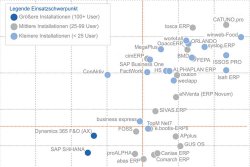 In der von Trovarit durchgeführten ERP-Zufriedenheitsstudie 2020/21 stellten die Anwender der kaufmännischen Software ORLANDO und deren Herstellern CPS Radlherr und DECOM Bestnoten aus.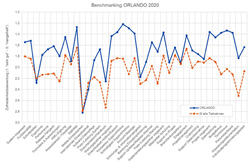 Die befragten Anwender haben die österreichische ERP-Software ORLANDO bei praktisch allen betrachteten Kriterien weit überdurchschnittlich bewertet.